DODATEK č.2                                                  k Smlouvě o poskytování služeb ze dne 31. 01. 2017                                číslo smlouvy: 06EU-003052ISPROFIN/ISPROFOND: 500 121 0002 uzavřený mezi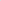 Ředitelství silnic a dálnic ČR se sídlem:					Na Pankráci 546/56, 140 00  Praha 4IČ:						65993390DIČ:					CZ65993390Právní forma:				příspěvková organizaceBankovní spojení:				xxxxxxxxxxxxxxxxxxxxxxxxxxxxxxxxxZastoupeno:				xxxxxxxxxxxxxxxxxxxxxxxxxxxxxxxxxxxxxx						jehož jménem jedná xxxxxxxxxxxxxxxxxx						pověřený řízení Správy PlzeňKontaktní osoba ve věcech smluvních:    xxxxxxxxxxxxxe-mail:					xxxxxxxxxxxxxxxxxxxxtel:						xxxxxxxxxxxkontaktní osoba ve věcech technických: xxxxxxxxxxxxxxxxxxxxe-mail:					xxxxxxxxxxxxxxxxxxxxtel:						xxxxxxxxxxx(dále jen „Objednatel“)aIBR Consulting s.r.o.se sídlem:					Sokolovská 352/215, 190 00  Praha 9IČ:						25023446DIČ:					CZ25023446Zápis v obchodním rejstříku:		xxxxxxxxxxxxxxxxxxxxxxxxxxxxxxxxxxxxxxxxxxxxx						xxxxxxxxxxxxxxxPrávní forma:				společnost s ručním omezenýmBankovní spojení:				xxxxxxxxxxxxxxxxxxxxxxxxxxxxxxxxxxxxxxxxxxxxKontaktní osoba ve věcech smluvních:	xxxxxxxxxxxxxxxxxxxxxxx						xxxxxxxxxxxxxxxxxxxxxxxxxxxe-mail:					xxxxxxxxxxxxxxxxxxxxxxxxxxxxxxxtel:						xxxxxxxxxxxxxxxxkontaktní osoba ve věcech technických: xxxxxxxxxxxxxxxxxxe-mail:					xxxxxxxxxxxxxxxxxxxxxxxxxxxxxxxtel:						xxxxxxxxxxxxxxxx(dále jen „Poskytovatel“) (Objednatel a Poskytovatel společně dále jen „Smluvní strany” nebo každý samostatně jen „Smluvní strana”)Objednatel a Poskytovatel spolu dne 31.01.2017 uzavřeli Smlouvu o poskytování služeb č. 06EU-003052 (dále též jen jako „Smlouva”)Vzhledem ke změně rozsahu jednotlivých činností v rámci Konzultačních služeb, kdy celkový počet hodin zůstává nezměněn, se Objednatel a Poskytovatel dohodli na změně Smlouvy tak, že dosavadní znění Přílohy č. 1 Smlouvy — Oceněný soupis prací se mění a po provedené změně Příloha č. 1 Smlouvy nově zní takto (Celková cena prací zůstává nezměněna):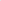 TECHNICKÁ ASISTENCEKonzultační činnost a technická asistence v rámci předinvestiční, investiční fáze přípravy a realizaceVšechna ostatní ustanovení uvedená ve Smlouvě o poskytování služeb č. 06EU-003052 ze dne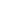 31.01.2017 nedotčená tímto Dodatkem č. 2, zůstávají v platnosti a bez jakékoliv změny.Smluvní strany prohlašují, že tento Dodatek č. 2 uzavřely na základě pravé a svobodné vůle, nikoliv v tísni ani za jinak jednostranně nevýhodných podmínek.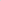 Dodatek č. 2 nabývá platnosti dnem podpisu oprávněným zástupcem smluvních stran a účinnosti dnem uveřejnění v registru smluv.Tento Dodatek č. 2 se vyhotovuje ve čtyřech (4) stejnopisech, z nichž obě Smluvní strany obdrží po dvou (2) stejnopisech.NA DŮKAZ SVÉHO SOUHLASU S OBSAHEM TOHOTO DODATKU Č. 2 SMLUVNÍ STRANY PŘIPOJILY SVÉ PODPISY:V Plzni dne:  02-08-2018                                                        V Praze dne: 30-07- 2018              Za Objednatele:	                                                            Za Poskytovatele:ČinnostPočet jednotekJednotková cenaCena celkemKonzultační služby v rámci předinvestiční a investiční přípravy projektuKonzultační služby v rámci předinvestiční a investiční přípravy projektuKonzultační služby v rámci předinvestiční a investiční přípravy projektuKonzultační služby v rámci předinvestiční a investiční přípravy projektuKonzultační služby v rámci předinvestiční a investiční přípravy projektuKonzultační a expertní služby ke stanovení výše investorské ceny staveb ve všech fázích jejich přípravy (Studie, ZP, DÚR, DSP, ZDS).Konzultace ke struktuře popisovníků, skladbě a věcné náplni položek Oborového třídníku stavebních konstrukcí a prací - staveb pozemních komunikací (OTSKP - 9K).Konzultační a expertní služby k výši kalkulovaných a expertních cen ŘSD ČR jednotlivých položek OTSKPSPK. Konzultace metodiky tvorby kalkulačního rozpadu a kalkulačního vzorce pro výpočet jednotkové ceny kalkulovaných položek OTSKP-SPK.Zpracování kontrol sestavených soupisů prací před zahájením zadávacích řízení na dodavatele staveb podle zákona o veřejných zakázkách 134/2016 Sb., a v návaznosti na Vyhlášku 169/2016 Sb.Zpracování expertních rozborů nabídkových cen včetně rozboru mimořádně nízké nabídkové ceny ve smyslu § 113 zákona o veřejných zakázkách 134/2016Sb.Contract management, Claim managementContract management, Claim managementContract management, Claim managementContract management, Claim managementContract management, Claim managementZákladní analýza a posouzení předložených nároků a navrhovaných změn během výstavby (ZBV), příprava průvodních listů změny, specifikace dokumentů pro zajištění úplnosti dokumentace změnových listů.Veškeré uvažované ZBV musí odpovídat národní legislativě a obchodním podmínkám, v návaznosti na VOP/ZOP, SGŘ 18/2016 a ZVZ v platném znění.Zpracování textových a tabulkových částí zahrnující detailní odůvodnění položek dodatečných prací. Tyto dokumenty budou součástí příloh změnových listů.Konzultační a poradenská činnost, související s procesem přípravy dodatků ke smlouvám v návaznosti na změnová řízení dle Směrnice GŘ ŘSD 18/2016 včetně osobních projednání.Příprava dokumentů pro jednotlivé změny - podrobné soupisy prací změn pro skupiny položek s prokázanými kritérii stanovenými Zákonem o veřejných zakázkách 134/2016 Sb. a směrnicí GŘ ŘSD 18/2016.Kontrola věcné správnosti a úplnosti předložených ZBV v návaznosti na SGŘ 18/2016.Claim management - vedení databáze nároků, které vznesl zhotovitel, jejich kontrola dle VOP/ZOP. Příprava odpovědí na vznesené nároky.Řízení harmonogramů stavby, zpracování časových nároků zhotovitele v závislosti na ZBV a ostatních časových vlivech při realizaci stavby.Zřízení cloudového úložiště Document Management Systemu (DMS) vč. zřízení přístupů a práv všem dotčeným osobám; pravidelná správa a údržba DMS.Cenová expertíza položek obsažených v ZBVCenová expertíza položek obsažených v ZBVCenová expertíza položek obsažených v ZBVCenová expertíza položek obsažených v ZBVCenová expertíza položek obsažených v ZBVKontrola úplnosti a správnosti navrhovaných položek včetně kontroly celkových změnových rozpočtů.Cenová kontrola nově vzniklých položek ověřením s výskyty obdobných položek v cenové nabídce zhotovitele.Cenová kontrola nově vzniklých položek ověřením pomocí individuální kalkulace.Konzultační a expertní služby ke stanovení a odsouhlasení valorizačních koeficientů na provedené práce ve fázi realizace staveb.Cena celkem - bez DPH 21 %      1 198 330,00DPH 21 0/0251 649,30Cena celkem - s DPH 21 %      1 449 979,30